　◆部局横断型教育プログラム修了証ＷＥＢ申請 by UT-mate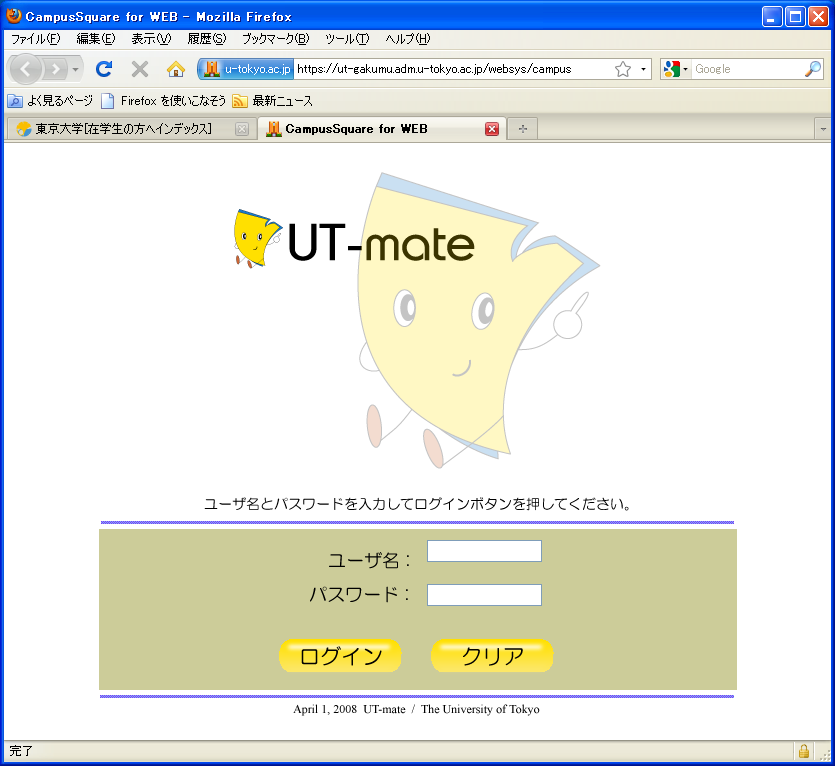        [Step.1]UT-mateにログイン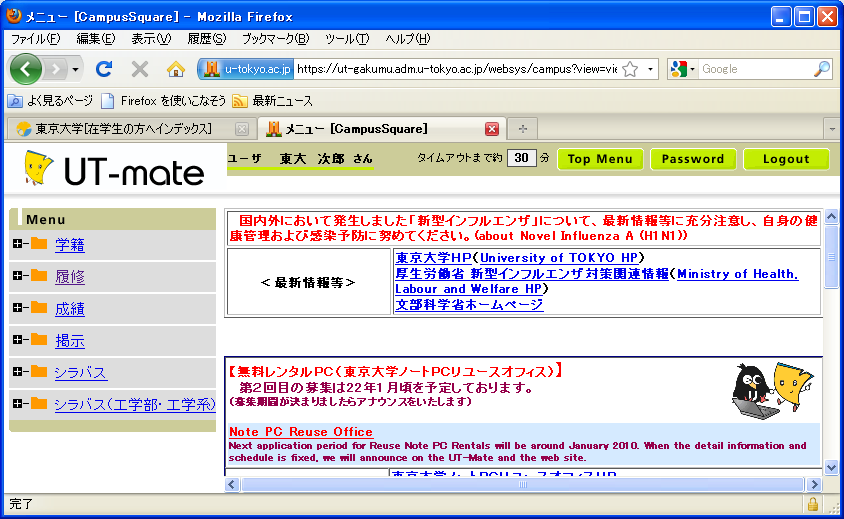 　　　　　[Step. 2] 「履修」「横断型ﾌﾟﾛｸﾞﾗﾑ修了証申請」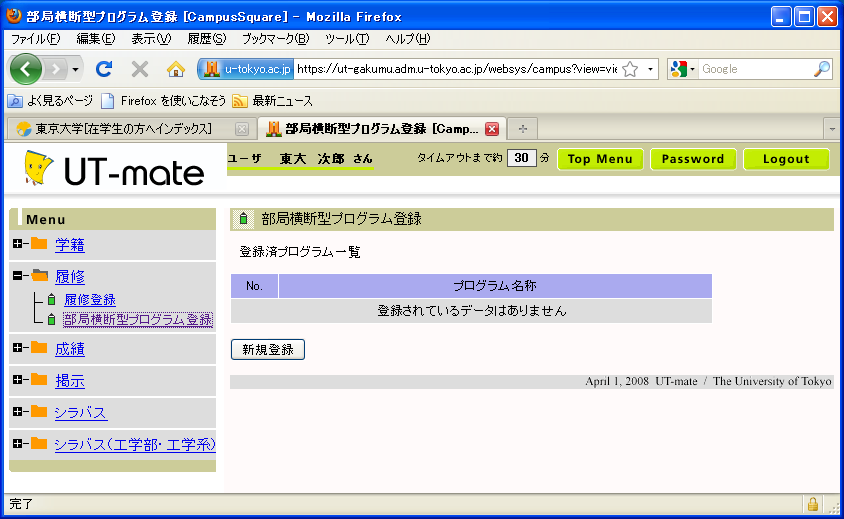 　　　　　　[Step. 3]「新規登録」　 《学部学生：学部用プログラムのみ》　　　　　　　　　　　　　　　　　　　　　　　  《大学院学生：学部用・大学院用プログラム》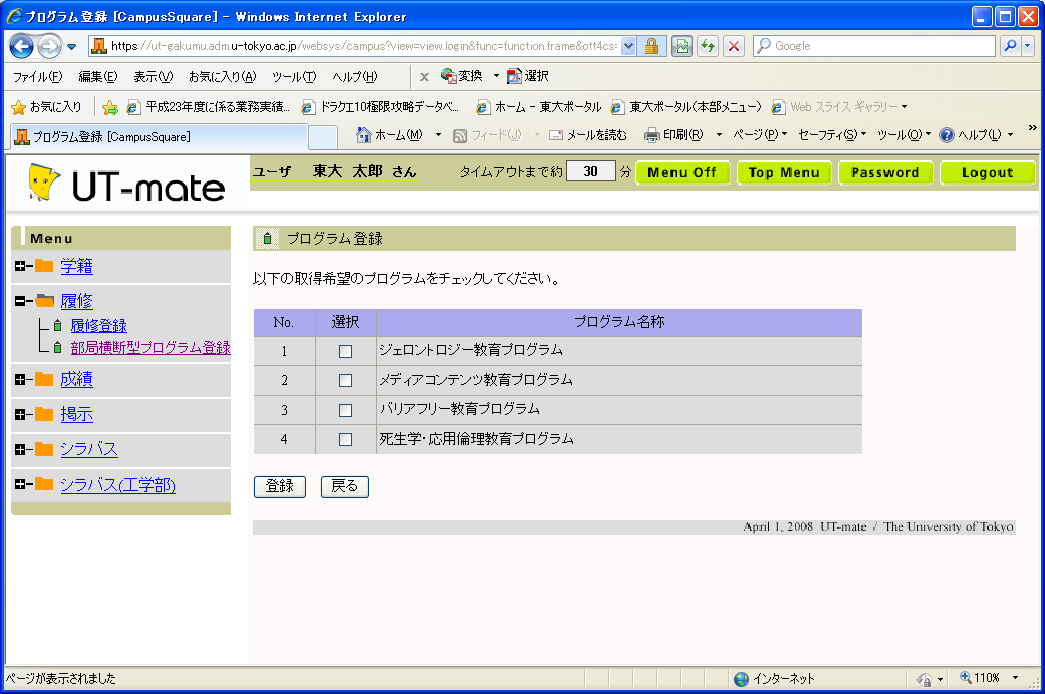 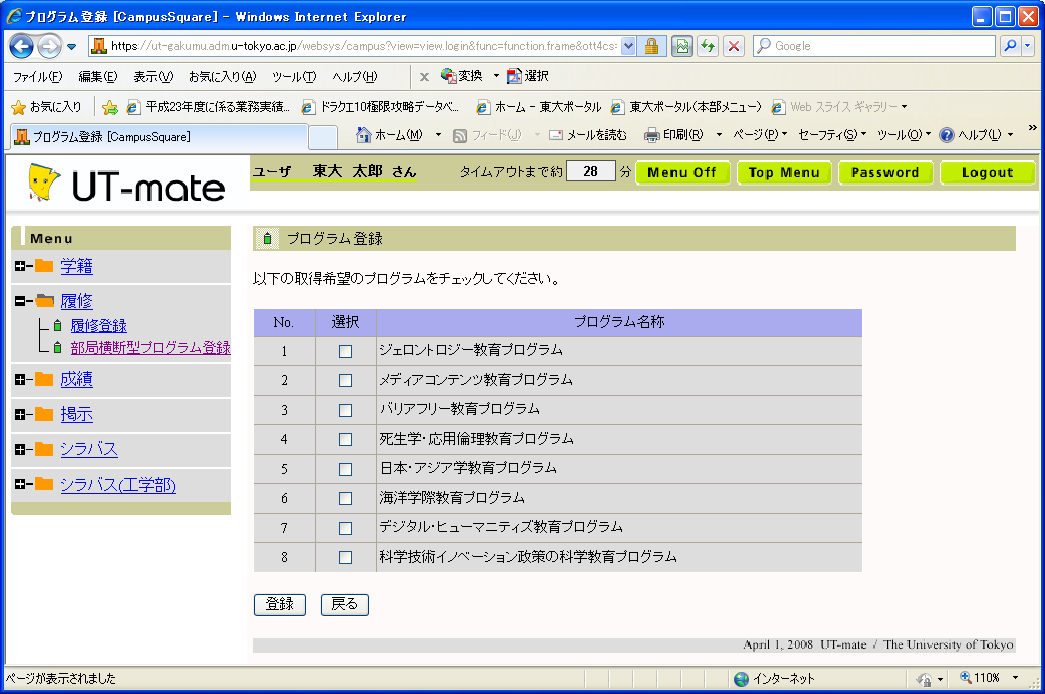 